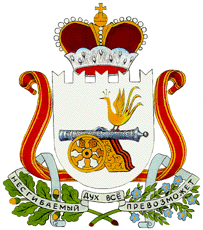 АДМИНИСТРАЦИЯЛЕОНИДОВСКОГО СЕЛЬСКОГО ПОСЕЛЕНИЯЕЛЬНИНСКОГО РАЙОНА СМОЛЕНСКОЙ ОБЛАСТИП О С Т А Н О В Л Е Н И Е           От «03»11.2020  года          № 76	О внесении изменений в постановление         Администрации Леонидовского сельского         поселения Ельнинского района Смоленской          области  № 88 от 10.12.2019 г          «Об утверждении муниципальной программы         «Увековечение памяти погибших при          защите Отечества на 2020-2022 годы в          Леонидовском сельском поселении          Ельнинского района Смоленской области»»         (в редакции постановления Администрации          Леонидовского сельского поселения          Ельнинского района Смоленской области          № 17 от 10.03.2020 г)             В соответствии с требованиями пункта 4.2.4 Порядка разработки и реализации муниципальных программ Леонидовского сельского поселения Ельнинского района Смоленской области, утвержденного постановлением Администрации Леонидовского сельского поселения Ельнинского района Смоленской области от 17.11.2014 года № 65,    Администрация Леонидовского сельского поселения Ельнинского района Смоленской области              п о с т а н о в л я е т:             1. Внести  изменения в  муниципальную   программу «Увековечение  памяти  погибших при защите Отечества на 2020-2022 годы в  Леонидовском  сельском поселении Ельнинского района Смоленской  области».          1.1.Изложить приложение  к  постановлению  перечень основных мероприятий  муниципальной программы  «Увековечение памяти погибших при защите Отечества на 2020-2022 годы в  Леонидовском сельском поселении Ельнинского района  Смоленской  области» в новой редакции.            2. Разместить  настоящее постановление на официальном сайте Администрации Леонидовского сельского поселения Ельнинского района Смоленской области в сети «Интернет» и опубликовать в средстве массовой информации «Леонидовский вестник».    3. Контроль за исполнением настоящего постановления оставляю за собой.Глава муниципального образованияЛеонидовского сельского поселенияЕльнинского района Смоленской области                                  С.М.Малахова                                                                Приложение к постановлению                                                                Администрации Леонидовского сельского                                                                поселения Ельнинского района Смоленской                                                                 области  № 88 от 10.12.2019 г                                                                «Об утверждении  муниципальной программы                                                               «Увековечение памяти погибших при                                                                 защите Отечества на 2020-2022 годы в                                                                 Леонидовском сельском поселении                                                                 Ельнинского района Смоленской  области»                                                                (в редакции постановления Администрации                                                                 Леонидовского сельского поселения                                                                 Ельнинского района Смоленской области                                                                 № 17 от 10.03.2020 г) Переченьосновных мероприятий  муниципальной программы  «Увековечение памяти погибших при защите Отечества на 2020-2022 годы в  Леонидовском сельском поселении Ельнинского района  Смоленской  области» МероприятияИсточники финансированияОбъемы финансированияОбъемы финансированияОбъемы финансированияОбъемы финансированияОсновные результатыМероприятияИсточники финансирования2020-2022202020212022Основные результатыВосстановление (ремонт, реставрация, благоустройство) воинских захоронений:Всего в т.чтыс.рубфедеральный  и областной  бюджетместный бюджет376,456364,2312,22690,285,694,51226,926219,21   7,71659,3359,33  01)Проведение    восстановительных работВсего в т.чтыс.рубфедеральный  и областной  бюджетместный бюджет376,456364,2312,22690,285,694,51226,926219,21  7,71659,3359,33  0Восстановлено 6 воинских захороненийУстановка мемориальных знаковВсего в т.чтыс.рубфедеральный  и областной  бюджетместный бюджет5,475,20,275,475,20,270000001)Установка мемориальных знаковВсего в т.чтыс.рубфедеральный  и областной  бюджетместный бюджет5,475,20,275,475,20,27000000Установлено 3 мемориальных знаковНанесение имен  погибших при защите Отечества на мемориальные сооружения воин-ских захоронений по месту захоро-нения Всего в т.чтыс.рубфедеральный  и областной  бюджетместный бюджет0000000000001)Нанесение имен захороненных вои-нов (воинских званий, фамилий и инициалов)  погиб-ших при защите Отечества на ме-мориальные сору-жения воинских захоронений по месту захороненияВсего в т.чтыс.рубфедеральный  и областной  бюджетместный бюджет000000000000Нанесены 0 имя по-гибших при защи-те Отече-ства ранее не обозна-ченных на мемориальных сору-женияхВСЕГО: тыс.рубв том числефедеральный  и областной  бюджет местный бюджет381,926369,4312,49695,6790,894,78226,926219,21 7,71659,3359,33  0